Parcours  MASTER 1  BIOLOGIE MOLECULAIRE DES MICROORGANISME  (BMM)Matière : Microorganismes pathogènesResponsable : Dr SEKHRI NEDJOUACours 1Les bactéries phytopathogènesNomenclature- Caractérisation- Epidémiologie1°) Organisation cellulaire des bactéries parasitant les végétaux (bactéries phytopathogènes)Toutes les bactéries parasites des végétaux sont des bacilles : 1-2 µm de longueur et 0,3 à 0,5 µm de largeur (10à20 fois  inferieure à une cellule végétale).Ces bactéries contiennent les structures  cellulaires procaryotes. 2) ClassificationLa classification moderne est basée sur les comparaisons de séquences nucléotidiques, les gènes qui codent pour les ARNr étant les plus utilisés pour différencier les taxons.Les niveaux taxonomiques propres à la phytopathologie sont :Espèce, genre, famille, ordre, classe, règne et domaine.Cependant pour le phytopathologiste l’identification de l’espèce à elle seule est insuffisante, il faut connaître le pathovar de l’espèce.Le pathovar de   l’espèce : est l’entité montrant une spécificité parasitaire vis-à-vis d’une espèce hôte particulière.Les pathovars sont subdivisés en  biotypes ou races   dont chacun n’attaque que certains cultivars d’une espèce végétale à l’exclusion des autres. Les bactéries phytopathogènes se trouvent toutes dans le domaine des Eubacteria.Pour les Eubacteria la première subdivision est fondée sur la coloration de Gram.Au sein des bactéries G-, les proteobacteria, un groupe contenant 5 sections (α, β,  ϒ, δ, ε) définies sur la base des séquences de l’ARN 16 S.Les G+ se définissent sur la base du contenu C+G.3°) Caractérisation : Pratiquement on peut différencier les espèces phytopathogènes en deux groupes :Les bactéries qui  croissent sur les milieux de culture standards (voir tableau) et les espèces qui ne cultivent pas et qui exigent des milieux plus complexes.Caractéristiques des principaux genres de bactéries phytopathogènes capables de croître sur les milieux nutritifs standards (voir planche déjà remise aux étudiants).Cultures différenciant les bactéries phytopathogènes  non cultivables sur les milieux standards :Croissance sur milieu SCroissance sur milieu PWParoi cellulaireCroissance sur milieu contenant du sérumMorphologie hélicoïdale.4°) Principaux taxons chez les bactéries phytopathogènesBactéries G- : les protéobactériesSection des α –protéobactéria (citer les principaux genres)Section des β-protéobactéria (citer les principaux genres)Section des ɣ-protéobactéria (citer principaux genres)Section des δ-protéobactéria aucune bactérie phytopathogène n’appartient à cette sectionSection des ε-protéobactéria toutes les bactéries de cette section sont de très petite taille, parasites obligatoires intracellulaires5°) InfectionLa pénétration des plantes se fait via les blessures et au niveau des organes aériens. On distingue deux types :Bactéries nécrotrophesBactéries biotrophes 6°) Cycle parasitaire et épidémiologie :La dynamique épidémique exige l’enchaînement de plusieurs événements qui constituent le cycle épidémique de base :Phase conservation de l’inoculumPhase d’infectionPhase de dispersionCOURS 2CHAPITRE 2Outils appliqués à l’épidémiologie1°) Définition de l’épidémiologieScience qui évalue l’apparition, les déterminants et le contrôle de la santé et de la maladie dans une population humaine définie.2°) La terminologie épidémique :Maladie sporadiqueMaladie épidémiqueMaladie hyperendémiqueEpidémiePandémie3°) Mesure des fréquences : les outils des épidémiologistesLe taux de mortalitéLe taux de morbioditéLe taux de prévalenceL’incidencePrésentation des données4°) Maladies à déclaration obligatoireCOURS 3Epidémiologie moléculaire et génétique évolutive des microorganismes pathogènes1°) Epidémiologie moléculaire :Branche de l’épidémiologie utilisant des marqueurs moléculaires pour décrire ou analyser des phénomènes pathologiques.Exemples de phénomènes épidémiologiques :Détection de la résistance aux antimicrobiensDifférenciation entre rechute et réinfectionRecherche de marqueurs génétiques de virulence Rappeler les marqueurs épidémiologiqes phénotypiques (décrire leurs  limites à comparer aux marqueurs génotypiques et moléculaires)BiotypeAntibiotypeSerotypeLysotypeBactériocinotype2°) Marqueurs génotypiques  C’est l’analyse de l’ADN total, chromosomique, ou extra chromosomique2-1°) Etude du polymorphisme enzymatique par méthode éléctrophorétique ou multilocus2-2°) Polymorphisme de restriction de l’ADN total ou restriction fragment lengh polymorphism (RFLP)2-3°) Analyse du contenu plasmidique2-4°) Technique d’hybridation2-5°)  Electrophorèse en champ pulsé 3°) Evolution génétique des microorganismes pathogènes3-1°) Sources de variation génétique :Mutations Les génomes bactériens peuvent être altérés par la survenue de mutations ou par le transfert horizontal de gènes chromosomiques ou d'éléments accessoires (plasmides, transposons, intégrons) et bactériophagesla fréquence de mutations varie entre 10-6 et 10-9 par paire de bases (f/phénotype mutateur) Mutations ponctuelles, délétions, insertions (IS) et inversions Peuvent conduire à des modifications significatives des "performances" des facteurs de virulence (colonisation, adhésion, invasion, survie intracellulaire/ intra tissulaire) Peuvent toucher les gènes codant les facteurs eux mêmes ou ceux régulant leur expression Peuvent aussi modifier des gènes codant pour les antigènes dominants du pathogène, entrainant son échappement à la réponse immunitaire Transposition: les transposons sont des segments d'ADN capables de s'intégrer dans de nouveaux sites identiques ou différents de leur site d'insertion d'origine Des transposons conjugatifs peuvent promouvoir leur propre transfert interbactérien .Transformation: capture et intégration d'ADN exogène. Certaines espèces sont plus compétentes que d'autres pour la transformation Plasmides: éléments autotransférables vecteurs de gènes présents sur des transposons/intégrons Porteurs de gènes métaboliques, antibiorésistance, virulence, toxines Conjugaison: transfert de fragments chromosomiques assuré par un plasmide intégré Lysogénie: intégration d'un phage dans le chromosome bactérien lui offrant la capacité d'exprimer des gènes de virulence (toxines) Transduction: transfert de fragments chromosomiques bactériens par l'intermédiaire d'un bactériophage.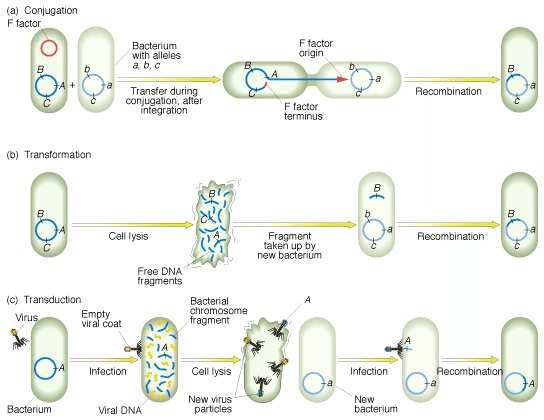 COURS 4Transfert génétique et épidémiologie des bactéries phytopathogènesIntroductionLe transfert génétique entre bactéries peut se faire horizontalement comme verticalement.Il existe trois mécanismes pour expliquer les transferts génétiques horizontaux entre organismes : transformation, conjugaison, transduction. (VOIR  PLANCHE)Cette faculté d’échanger les gènes explique le succès des bactéries pour coloniser tous les milieux (même extrêmes).1°)  Transfert génétique chez la bactérie  Agrobacterium tumefaciens   Ce transfert concerne la bactérie du sol Agrobacterium tumefaciens   qui peut transférer une partie de son plasmide Ti (tumor inducing), ADN-T, aux plantes.Les gènes de virulence vir situés sur le plasmide Ti affectent ce transfert à la cellule végétale. L’ADN-T est intégré dans le génome de la plante par recombinaison illégitime (IR) ; un mécanisme qui regroupe deux molécules d’ADN qui ne partagent pas une grande homologie.Agrobacterium tumefaciens peut également  transférer l’ADN-T à la levure Saccharomyces cerevicae. Voir figures  suivantesLes mécanismes de transgènes ont détourné ce mécanisme pour introduire de nouveaux gènes dans les plantes pour étudier leur régulation et leur mode d’action.A.tumefaciens utilisé comme vecteur pour créer des plantes transgéniques : maïs, coton, pomme de terre, tomate….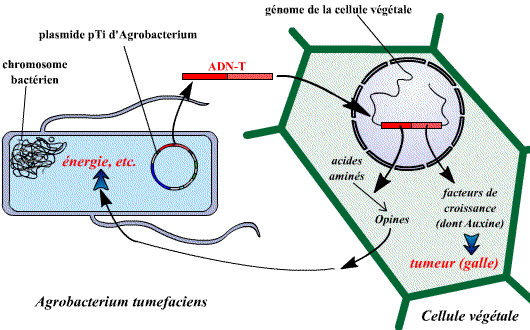 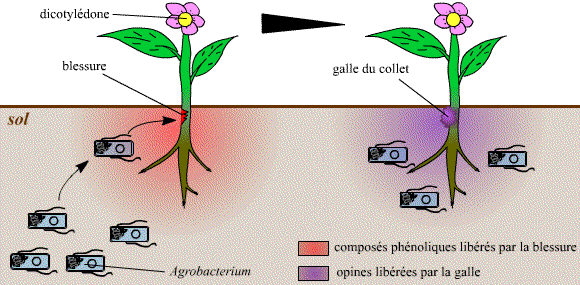 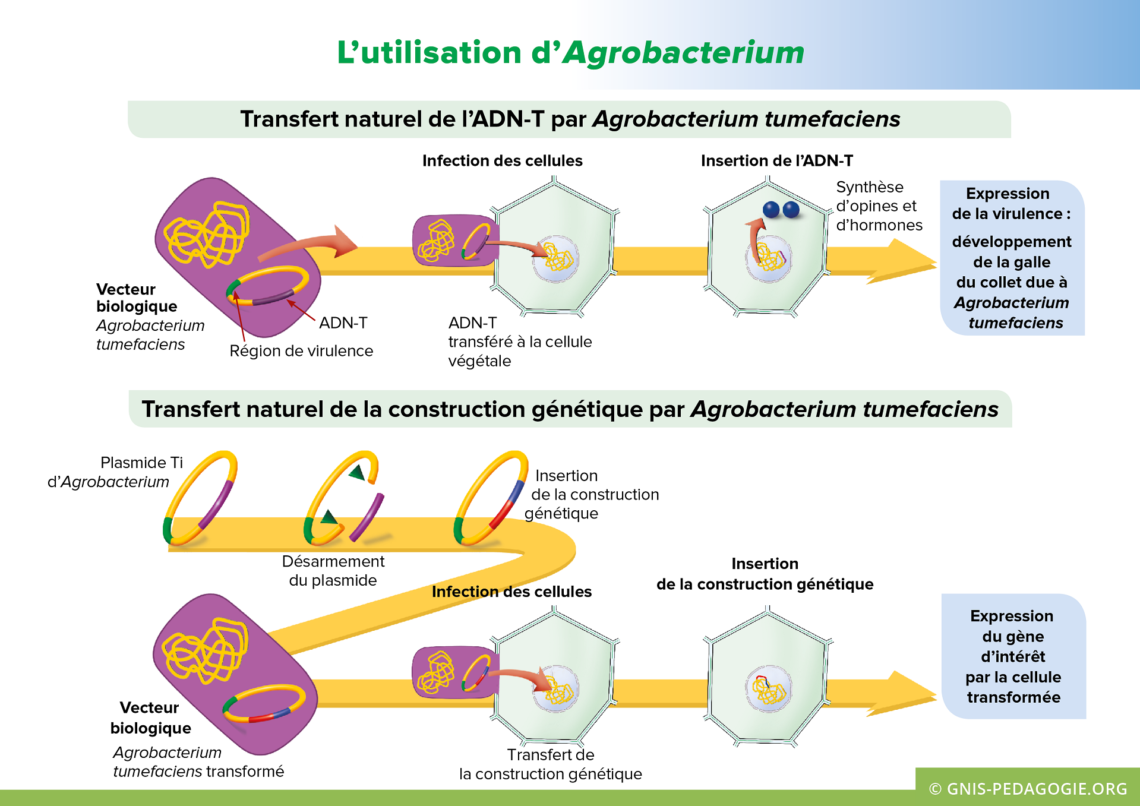 2°) Epidémiologie : Pénétration, inoculum et disséminationUne épidémie est caractérisée par une forte expansion de l’agent pathogène au sein d’une population sensible. Cette expansion implique une infection par un inoculum primaire, sa multiplication au cours de la maladie et la dissémination de l’inoculum nouvellement constitué.Cycle de base d’une épidémieInoculumPrimaire>>>>pollution**>>>>>infection>>>>symptômes>>>>libération du pathogène ( inoculum secondaire)>>>>>contagionOrigine des épidémiesLe développement des maladies résulte de l’interaction entre les populations de parasites et les populations des plantes lorsque les conditions de l’environnement et les plantes le permettent. Relation hôte –pathogèneLe processus infectieux d’une plante par un agent pathogène débute en général par des échanges de signaux moléculaires : l’acétosyringone relarguée par la plante, active les gènes tumorigènes d’  A. tumefaciens situé dans proche voisinage. Dés contact l’entrée se fait par les ouvertures (stomates, lenticelles,…..) blessures, ou par attaque de la couche  protectrice (cutinase, pectinase, injection par vecteur).Avant l’établissement de la relation parasitaire, le dialogue moléculaire qui s’engage entre parasite et plante aboutit :Soit à une réaction compatible (infection et maladie), soit à une réaction incompatible (résistance de la plante). Cours 5Ecologie microbienne des champignons pathogènes pour l’hommeToute infection fongique de l’organisme est appelée mycose. Une mycose est généralement opportuniste.Types de mycose Les mycoses cutanées, les mycoses sou-cutanées et les candidoses.1°) PRINCIPAUX TYPES DE CHAMPIGNONS D’IMPORTANCE MÉDICALE  - Dermatophytes -  Saprophytes pathogènes (champignons dimorphes – mycoses endémiques)-  Saprophytes opportunistes (levures et champignons filamenteux)1-1) DermatophytesDÉFINITION ET ÉCOLOGIE  Champignons kératinophiles appartenant à un des trois genres suivants : • Epidermophyton • Microsporum • Trichophyton  40 espèces reconnues. Plusieurs sont des saprophytes du sol. À peu près la moitié sont des pathogènes des humains, des mammifères ou des oiseaux.  On les regroupe selon leur principal réservoir dans la nature : • Géophiles (sol) • Zoophiles (animaux) • Anthropophiles (humains). 1-2) DERMATOPHYTIE  Colonisation de tissus kératinisés tels les ongles, les cheveux et la couche cornée de la peau  Réaction de l'hôte aux métabolites produits par le champignon  Généralement, pas d'invasion des tissus vivants  Entités cliniques classées selon le site anatomique • tinea capitis (cuir chevelu) • tinea barbae (barbe) • tinea cruris (aine) • tinea unguium (ongle) • tinea corporis (peau glabre) • tinea pedis (pied d'athlète)CLASSIFICATION ET DESCRIPTION DES DERMATOPHYTES PRINCIPALES CARACTÉRISTIQUES DES 3 GENRES AUXQUELS APPARTIENNENT LES DERMATOPHYTES  GENRE                             MACROCONIDIES                                     MICROCONIDIES EPIDERMOPHYTON   à paroi mince et lisse, en forme de massue,         Absentes                                              en groupes MICROSPORUM        à paroi épaisse et échinulées, en forme                 en forme de massue                                               de fuseaux solitaires TRICHOPHYTON        à paroi mince et lisse, en forme de cigares         solitaires formes                                                                                                         variées solitaires ou en  groupes2°)  MYCOSES PROFONDES : Caractéristiques      Champignons pathogènes           Champignons opportunistes Maladie                         Histoplasmose                              Candidose,                                        Blastomycose                                 Aspergillose,                                               Paracoccidioïdomycose                Cryptococcose,  Mucormycose                                      Coccidioïdomycose              Hôte                             Normal ou affaibli                                Affaibli Porte d’entrée               Poumon                                             Variable Origine                       Exogène Endogène,                                ExogènePronostic                    Guérison spontanée                                Dépend de la maladie                                                           fréquente chez l'hôte                                   sous djacente                                                normal           Immunité                       Oui                                                   Non Distribution                 Restreinte à des zones                         Généralement mondiale                                      d’endémie                                             Cours 6Ecosystème buccalDéfinitionL’écosystème buccal c’est l’interaction entre des groupes d’organismes et leur milieu physique. Il est composé de microorganismes vivants milieu abiotiques et tous les éléments physiques et biochimiques de l’écosystème (salive, fluide gingival…..)1°) Salive 1-2) Rôle et fonctions2°) Fluide gingival2-1°) Rôle3°) Muqueuse buccale3-1) Rôle4) Flore bucco-dentaire4-1) Flore commensaleComposée de plus de 500 espèces, variable d’un individu à l’autre.Elle se caractérise par une stabilité ou hémostasie microbienne. Tout changement majeur au niveau de l’hôte entraine un déséquilibre provoquant l’apparition de maladies infectieuses.Principaux genres retrouvés  Cocci à G+                                                                     Cocci G-Streptococcus                                                               Veillonella      Peptostreptococcus                                                        NeisseriaGamellaBacilles  G+                                                                  Bacilles G-Actinomyces	ActinobacillusBifidobacterium	BacteroidesEubacterium                                                                  CamppylobacterLactobacillus                                                                   Capnocytophaga Corynebacterium                                                            Eikenella          Propionibacterium                                                           Fusobacterium                                                                                          Haemophilus                                                                                           Prevotella                                                                                                          Et d’autresLes levures majoritairement Candida albicansLes virus très faible quantité4- 2) Flore pathogèneLes bactéries retrouvées dans les pathologies générales. Streptocoques beta hemolytique A, Streptococcus aureus…………….